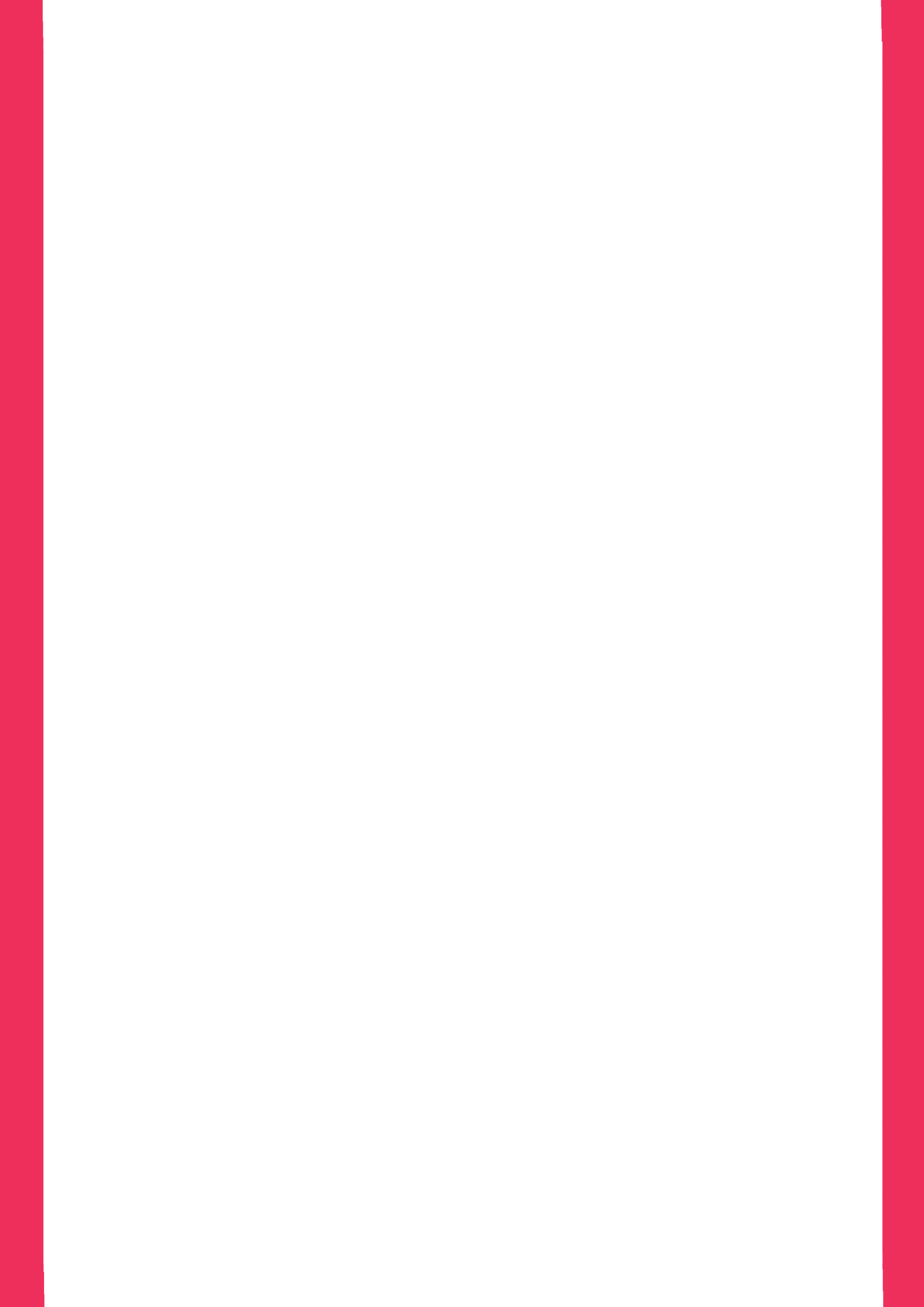 Coordonnées du demandeur ATTENTION : Lors de la remise de votre dossier « coup de pouce », veillez à y joindre un relevé d’identité bancaire (RIB)Décrivez la composition du comité Manger Demain en place au sein de l’établissement et son organisationEngagement dans le cadre duquel le coup de pouce est sollicité (Axe, objectif, action) Précisions sur l’équipement/matériel que vous souhaiteriez acquérir dans le cadre de cet engagement.  Justifiez en quoi cet équipement vous aidera à atteindre l’engagement précité. ATTENTION : Lors de la remise de votre dossier « coup de pouce », veillez à y joindre un BuDGET et les OFFRES utiles à l’utilisation de celui-ci.RAPPEL : Un guide pour vous aider dans vos démarches en matière de marchés publics est à votre disposition : Voir le guide !Je m’engage à fournir tous les justificatifs de dépenses liées à l’opération pour laquelle je sollicite aujourd’hui une subvention pour l’acquisition de matériel de cuisine durable à l’échéance fixée (soit au plus tard trois mois après l’approbation du jury).J’annexe d’ores et déjà à ce formulaire un relevé d’identité bancaire.J’annexe d’ores et déjà à ce formulaire le budget de l’opération avec le détail des différents postes et les offres utiles.               Date : 							Signature :Nom de la cantine Nom de la cantine Adresse postale – code postal et localitéAdresse postale – code postal et localitéStatut juridiqueStatut juridiqueNuméro d’entreprise   (BE ----  ---  ---)Numéro d’entreprise   (BE ----  ---  ---)Numéro de compte du demandeur (BE--  ----  ----  ----)Numéro de compte du demandeur (BE--  ----  ----  ----)NOM et Prénom du chargé de projet pour la cantineNOM et Prénom du chargé de projet pour la cantineNuméro de téléphoneAdresse e-mail 